Публичная оферта Благотворительного фонда «БЭЛА. Дети-бабочки»1. Публичная оферта1.1. Настоящая публичная оферта (далее – «Оферта») является предложением Благотворительного фонда помощи детям, страдающим заболеванием буллезный эпидермолиз «БЭЛА. Дети-бабочки» (далее – «Фонд»), в лице Председателя Фонда Куратовой Елены Александровны, действующего на основании Устава, заключить с любым, кто отзовется на Оферту (далее – «Благотворитель»), договор пожертвования (далее – «Договор») на условиях, предусмотренных Офертой. Данное предложение является публичной офертой в соответствии с пунктом 2 статьи 437 Гражданского Кодекса Российской Федерации. 1.2. Оферта вступает в силу со дня, следующего за днем размещения ее на сайте Фонда в сети Интернет по адресу www.deti-bela.ru. 1.3. Оферта является бессрочной и действует до дня, следующего за днем размещения на Сайте извещения об отзыве Оферты. Фонд вправе отозвать Оферту в любое время. 2. Предмет Договора 2.1. По Договору Благотворитель в качестве добровольного благотворительного пожертвования передает в собственность Фонда денежные средства в размере, определяемом Благотворителем, любым удобным для Благотворителя способом (далее – «Пожертвование»), а Фонд принимает благотворительное Пожертвование и использует его для реализации уставных целей Фонда в сфере помощи лицам, страдающим заболеванием буллезный эпидермолиз и различными формами ихтиоза, в частности для реализации благотворительной программы Фонда, утвержденной в соответствии с Федеральным законом от 11.08.1995 № 135-ФЗ «О благотворительной деятельности и благотворительных организациях», а также на содержание Фонда и ведение Фондом уставной деятельности. 2.2. Факт передачи Пожертвования свидетельствует о полном и безусловном согласии Благотворителя с условиями Оферты и считается акцептом настоящей Оферты. 2.3. Датой акцепта Оферты и заключения Договора является дата поступления денежных средств Благотворителя на расчетный счет Фонда. 2.4. Осуществление Благотворителем действий по передаче Пожертвования по Договору, заключаемому в результате акцепта настоящей Оферты, признается пожертвованием в соответствии со статьей 582 Гражданского кодекса Российской Федерации. 2.5. Благотворитель (юридическое лицо) подтверждает, что при внесении Пожертвования в пользу Фонда не действует в интересах других лиц (физических или юридических), не получает средства и иное имущество от иностранных источников, средства, передаваемые Фонду в качестве Пожертвования получены в результате финансово-хозяйственной деятельности на территории Российской Федерации.3. Деятельность Фонда 3.1. Фонд оказывает помощь и содействие лицам, страдающим заболеванием буллезный эпидермолиз и различными формами ихтиоза, проживающим на территории Российской Федерации и за её пределами, их семьям, а также лечебным учреждениям, иным некоммерческим организациям, волонтерам и врачам, оказывающим медицинскую и иную помощь лицам с вышеуказанными заболеваниями. 3.2. Деятельность Фонда не имеет целью извлечение прибыли. 3.3. Фонд публикует информацию о своей работе и отчеты о результатах деятельности в сети Интернет на сайте  www.deti-bela.ru. 4. Внесение Пожертвования и порядок использования Пожертвования4.1. Благотворитель самостоятельно определяет размер Пожертвования и вносит его любым удобным способом, указанным на сайте www.deti-bela.ru, на условиях настоящей Оферты. 4.2. Благотворитель имеет право по своему усмотрению выбрать цель/назначение Пожертвования, указав его в качестве назначения платежа в поле «комментарий» при переводе Пожертвования, либо указав фамилию и имя лица, который согласно информации на официальном сайте Фонда www.deti-bela.ru является подопечным Фонда. 4.3. В случае, если цель/назначение поступившего Пожертвования не указаны, то такое Пожертвование признается Пожертвованием для реализации уставных целей Фонда в сфере помощи лицам, страдающим заболеванием буллезный эпидермолиз и различными формами ихтиоза, а также на содержание Фонда и ведение Фондом уставной деятельности. При получении Пожертвования без уточнения цели/назначения Фонд самостоятельно определяет цель/назначение его использования в соответствии с благотворительной программой Фонда и уставными целями. 4.4. В случае невозможности использования Пожертвования, полученного для подопечного Фонда, по назначению, или в случае поступления Пожертвования, размер которого превышает необходимые для данного подопечного затраты, Фонд вправе использовать такое Пожертвование для оказания помощи другим подопечным Фонда и на иные уставные цели. 4.5. Фонд обязуется использовать полученные от Благотворителя денежные средства в соответствии с действующим законодательством Российской Федерации и в рамках своей уставной деятельности. 4.6. Пожертвование может быть использовано Фондом в течение неограниченного периода времени с момента получения Пожертвования.4.7. При перечислении Пожертвования для правильной идентификации Благотворителя, Благотворитель указывает следующие данные: адрес электронной почты и/или номер телефона. 4.8. Благотворитель имеет право на получение информации об использовании направленного им Пожертвования. Для реализации указанного права Фонд размещает на сайте www.deti-bela.ru: информацию о суммах Пожертвований, полученных Фондом, c указанием фамилии, имени, отчества Благотворителя или части номера телефона Благотворителя, или наименования организации –Благотворителя; отчет о платежах Фонда с указанием назначения платежа.4.9. Благотворитель имеет право попросить Фонд указать на сайте его Пожертвование как анонимное, в этом случае он направляет в Фонд письменное обращение. 5. Согласие на обработку персональных данных5.1. Акцептуя Оферту, Благотворитель дает Фонду согласие на обработку персональных данных Благотворителя (фамилии, имени, отчества, адреса, места жительства, номера телефона, адреса электронной почты, банковских реквизитов) с целью исполнения обязательств, возникающих из или в связи с заключением Договора, включая следующие действия: сбор, запись, систематизацию, накопление, хранение, уточнение (обновление, изменение), извлечение, использование, передачу (распространение, предоставление, доступ), обезличивание, блокирование, удаление, уничтожение персональных данных.5.2. Фонд обязуется обезличить персональные данные Благотворителя в публикуемых Фондом информационных материалах. Размещаемые на сайте данные Благотворителя – физического лица не должны давать возможность для однозначной идентификации персональных данных третьими лицами. 5.3. В отношении персональных данных Благотворителя Фонд обязуется осуществлять только те действия, в отношении которых получено согласие Благотворителя или в отношении которых в соответствии с применимым законодательством разрешение Благотворителя не требуется.5.4. Согласие на обработку персональных данных действует до тех пор, пока Благотворитель не отзовет его в письменном виде. Согласие может быть отозвано Благотворителем в любое время путем направления Фонду письменного уведомления не менее чем за 5 рабочих дней до предполагаемой даты отзыва такого согласия.6. Споры и разногласия 6.1. В случае возникновения споров и разногласий между Сторонами по Договору, заключенному путем акцепта настоящей Оферты, они будут по возможности разрешаться путем переговоров. В случае невозможности разрешения путем переговоров споры и разногласия будут решаться в соответствии с действующим законодательством Российской Федерации. 7. Реквизиты Полное наименование: Благотворительный фонд помощи детям, страдающим заболеванием буллезный эпидермолиз "БЭЛА. Дети-бабочки"Адрес: 105062, г. Москва, Фурманный переулок, дом 3, помещение 1, комната 1ИНН 7718002430  КПП 770101001ОГРН 1117799003794 ОКПО 90606367р/с 40703810938050001321 в ПАО СБЕРБАНК РОССИИК/c: 30101810400000000225, БИК: 044525225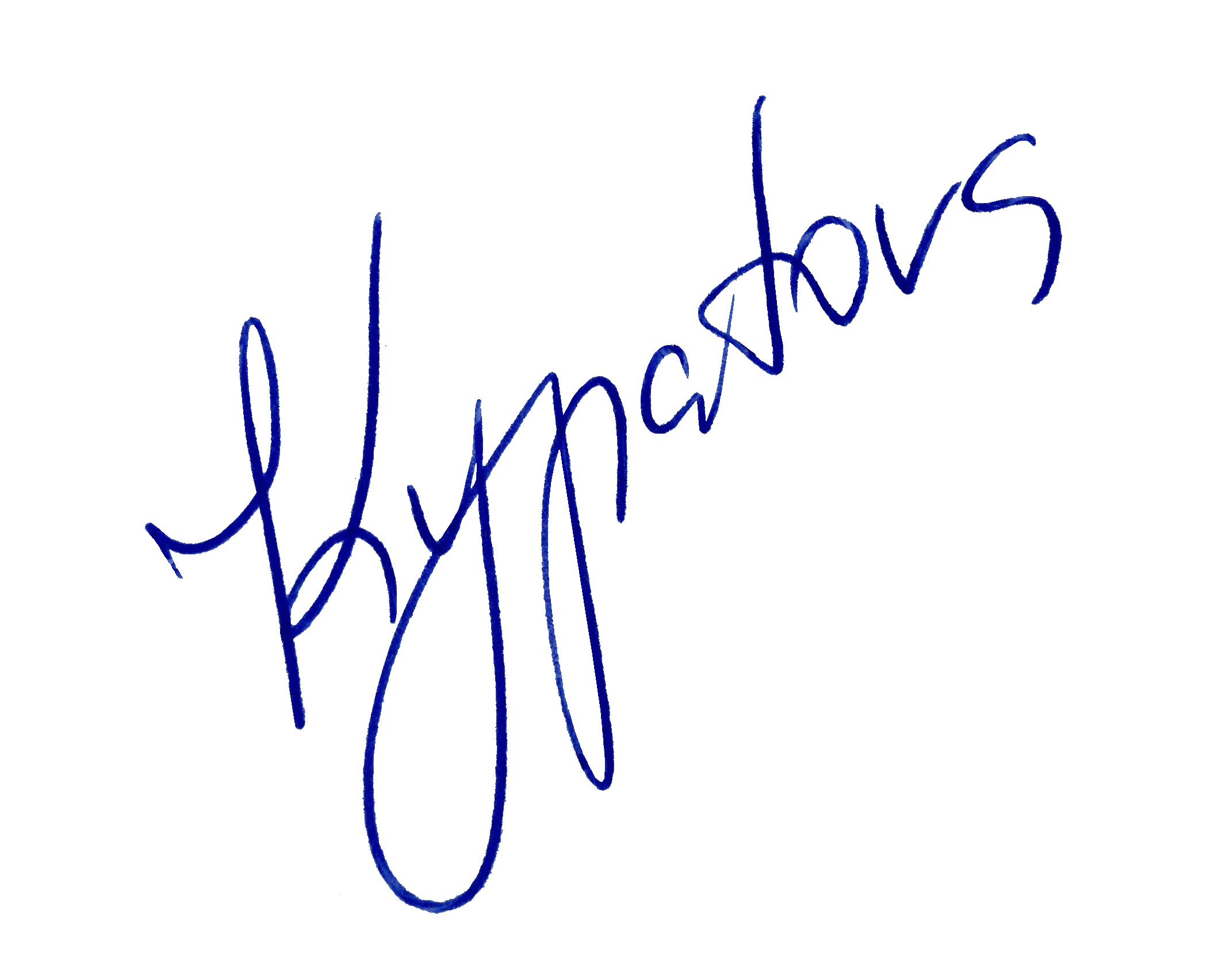 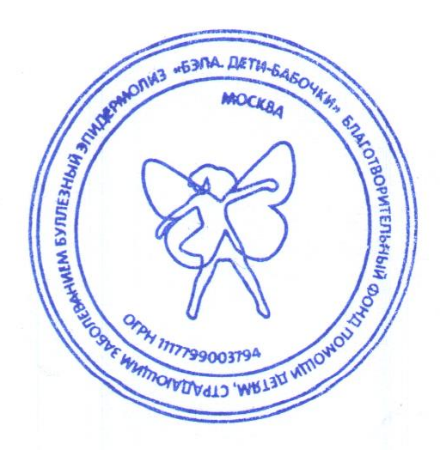 Председатель Фонда                                                                         Е.А. Куратовагород Москва, «31» октября 2019 года